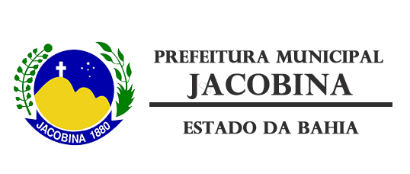 Órgão/EntidadeÓrgão/EntidadeÓrgão/EntidadeÓrgão/EntidadeÓrgão/EntidadeÓrgão/EntidadeUnidade/SetorUnidade/SetorUnidade/SetorNº da ListagemNº da Folha01/02Nº da Folha01/02Código de ClassificaçãoCódigo de ClassificaçãoTipologia DocumentalDatas-limiteDatas-limiteQuantidadeUnidade de ArquivamentoUnidade de ArquivamentoUnidade de ArquivamentoObservação / JustificativaObservação / JustificativaObservação / JustificativaCódigo de ClassificaçãoCódigo de ClassificaçãoTipologia DocumentalDatas-limiteDatas-limiteQuantidadeEspecificação do DocumentoEspecificação do DocumentoEspecificação do DocumentoObservação / JustificativaObservação / JustificativaObservação / JustificativaÓrgão/EntidadeÓrgão/EntidadeÓrgão/EntidadeÓrgão/EntidadeÓrgão/EntidadeÓrgão/EntidadeUnidade/SetorUnidade/SetorUnidade/SetorNº da ListagemNº da Folha02/02Nº da Folha02/02Código de ClassificaçãoCódigo de ClassificaçãoTipologia DocumentalDatas-limiteDatas-limiteQuantidadeUnidade de ArquivamentoUnidade de ArquivamentoUnidade de ArquivamentoObservação / JustificativaObservação / JustificativaObservação / JustificativaCódigo de ClassificaçãoCódigo de ClassificaçãoTipologia DocumentalDatas-limiteDatas-limiteQuantidadeEspecificação do DocumentoEspecificação do DocumentoEspecificação do DocumentoObservação / JustificativaObservação / JustificativaObservação / JustificativaLocal/Data/Assinatura do Responsável pela SeleçãoLocal/Data/Assinatura do Responsável pela SeleçãoLocal/Data/Assinatura do Responsável pela SeleçãoLocal/Data/Assinatura do Presidente da Comissão de Avaliação e Gestão de DocumentosLocal/Data/Assinatura do Presidente da Comissão de Avaliação e Gestão de DocumentosLocal/Data/Assinatura do Presidente da Comissão de Avaliação e Gestão de DocumentosLocal/Data/Assinatura da Autoridade competente do Órgão ProdutorLocal/Data/Assinatura da Autoridade competente do Órgão ProdutorLocal/Data/Assinatura da Autoridade competente do Órgão ProdutorLocal/Data/Assinatura da Autoridade competente do Órgão ProdutorLocal/Data/Assinatura da Autoridade competente do Órgão ProdutorLocal/Data/Assinatura da Autoridade competente do Órgão Produtor